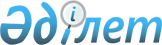 Бірыңғай бюджеттік жіктемеге N 33 өзгерістер мен толықтырулар енгізу туралыҚазақстан Республикасының Қаржы Министрінің 2000 жылғы 29 желтоқсандағы N 578 бұйрығы. Қазақстан Республикасы Әділет министрлігінде 2001 жылғы 7 ақпанда тіркелді. N 1386



          "2001 жылға арналған республикалық бюджет туралы"  
 Z000131_ 
  Қазақстан 
Республикасының 2000 жылғы 22 желтоқсандағы Заңына сәйкес 




                                                        БҰЙЫРАМЫН:




          1. "Бiрыңғай бюджеттiк жiктеменi бекiту туралы"  
 V991058_ 
  Қазақстан 
Республикасы Қаржы министрлiгiнiң 1999 жылғы 30 желтоқсандағы N 715 
бұйрығына мынадай өзгерiстер мен толықтырулар енгiзiлсiн:




          көрсетiлген бұйрықпен бекiтiлген Қазақстан Республикасының Бiрыңғай 
бюджеттiк жiктемесiне:




          бюджет шығыстарының функционалдық жiктемесiнде:




          "1.1.103.2.3 Жергілiктi органдардың аппараты" деген жолдан
кейiн мынадай мазмұндағы жолдармен толықтырылсын:




          "1.1.103.22 Табиғи және техногендiк сипаттағы төтенше жағдайларды жою 
үшiн ауданның (қаланың) жергiлiктi атқарушы органы резервiнiң есебiнен 
iс-шаралар өткiзу";




          "1.1.103.25 Жергiлiктi атқарушы органдар резервiнiң қаражаты есебiнен 
iс-шаралар өткiзу" деген жол мынадай редакцияда жазылсын:




          "1.1.103.25 Табиғи және техногендiк сипаттағы төтенше жағдайларды жою 
үшiн облыстың, Астана және Алматы қалаларының жергiлiктi атқарушы органы 
резервiнiң қаражаты есебiнен iс-шаралар өткiзу";




          "1.2.259.2.3 Жергiлiктi органдардың аппараты" деген жолдан кейiн 
мынадай мазмұндағы жолмен толықтырылсын:




          "1.2.259.16 Табиғи және техногендiк сипаттағы төтенше жағдайларды 
және өзге де күтпеген шығыстарды жою үшiн Қазақстан Республикасының 
Үкiметi резервiнiң қаражаты есебiнен iс-шаралар өткiзу""; 




          "1.2.259.19 Қазақстан Республикасы Үкiметiнің резервiнен жергiлiктi 
бюджетке түсетiн қаражаттың есебiнен iс-шаралар өткiзу"
деген жолдан кейiн мынадай мазмұндағы жолмен толықтырылсын:




          "1.2.259.22 Табиғи және техногендiк сипаттағы төтенше жағдайларды жою 
үшiн ауданның (қаланың) жергiлiктi атқарушы органы резервiнiң есебiнен 
iс-шаралар өткiзу";




          "1.2.259.25 Жергiлiктi атқарушы органдар резервiнiң қаражаты есебiнен 
iс-шаралар өткiзу" деген жол мынадай редакцияда жазылсын:




          "1.2.259.25 Табиғи және техногендiк сипаттағы төтенше жағдайларды жою 
үшiн облыстың, Астана және Алматы қалаларының жергiлiктi атқарушы органы 
резервiнің қаражаты есебiнен iс-шаралар өткiзу";




          "1.2.259.80 Заңды тұлғалардың акцияларын сатып алу" деген жолдан 
кейiн мынадай мазмұндағы жолдармен толықтырылсын:




          "1.2.259.128 Аудандардың (қалалардың) жергiлiктi атқарушы органы 
резервiнiң қаражаты есебiнен соттардың шешiмдерi бойынша жергiлiктi 
атқарушы органдардың мiндеттемелерiн орындау 




          1.2.259.129 Облыстың, Астана және Алматы қалаларының жергiлiктi 
атқарушы органы резервiнің қаражаты есебiнен соттардың шешiмдерi бойынша 
жергiлiктi атқарушы органдардың мiндеттемелерiн орындау";




          "1.2.260.2.3 Жергiлiктi органдардың аппараты" деген жолдан кейiн 
мынадай мазмұндағы жолмен толықтырылсын:




          "1.2.260.16 Табиғи және техногендiк сипаттағы төтенше жағдайларды 
және өзге де күтпеген шығыстарды жою үшiн Қазақстан Республикасының 
Үкiметi резервiнiң қаражаты есебiнен iс-шаралар өткiзу"




          "1.2.260.19 Қазақстан Республикасы Үкiметiнiң резервiнен жергiлiктi 
бюджетке түсетiн қаражаттың есебiнен iс-шаралар өткiзу" деген жолдан кейiн 
мынадай мазмұндағы жолмен толықтырылсын:




          "1.2.260.22 Табиғи және техногендiк сипаттағы төтенше жағдайларды жою 
үшiн ауданның (қаланың) жергілiктi атқарушы органы резервiнiң есебiнен 
iс-шаралар өткiзу";




          "1.2.260.25 Жергiлiктi атқарушы органдар резервiнiң қаражаты есебiнен 
iс-шаралар өткiзу" деген жол мынадай редакцияда жазылсын:




          "1.2.260.25 Табиғи және техногендiк сипаттағы төтенше жағдайларды жою 
үшiн облыстың, Астана және Алматы қалаларының жергiлiктi атқарушы органы 
резервiнiң қаражаты есебiнен iс-шаралар өткiзу";




          "1.2.260.30 Қолма-қол ақшасыз және клирингтiк есеп айырысу жүйесiн 
дамыту" деген жолдан кейiн мынадай мазмұндағы жолдармен толықтырылсын:




          "1.2.259.128 Аудандардың (қалалардың) жергiлiктi атқарушы органы 
резервiнiң қаражаты есебiнен соттардың шешiмдерi бойынша жергiлiктi 
атқарушы органдардың мiндеттемелерiн орындау 




          1.2.259.129 Облыстың, Астана және Алматы қалаларының жергiлiктi 
атқарушы органы резервiнiң қаражаты есебiнен соттардың шешiмдерi бойынша 
жергiлiктi атқарушы органдардың мiндеттемелерiн орындау";




          "3.1.251.2.3 Жергiлiктi органдардың аппараты" деген жолдан кейiн 
мынадай мазмұндағы жолмен толықтырылсын:




          "3.1.251.16 Табиғи және техногендiк сипаттағы төтенше жағдайларды 
және өзге де күтпеген шығыстарды жою үшiн Қазақстан Республикасының 
Үкiметi резервiнiң қаражаты есебiнен iс-шаралар өткiзу";




          "3.1.251.19 Қазақстан Республикасы Үкiметiнің резервiнен жергiлiктi 
бюджетке түсетiн қаражаттың есебiнен iс-шаралар өткiзу" деген жолдан кейiн 
мынадай мазмұндағы жолмен толықтырылсын:




          "3.1.251.22 Табиғи және техногендiк сипаттағы төтенше жағдайларды жою 
үшiн ауданның (қаланың) жергiлiктi атқарушы органы резервiнiң есебiнен 
iс-шаралар өткiзу";




          "3.1.251.25 Жергiлiктi атқарушы органдар резервiнiң қаражаты есебiнен 
iс-шаралар өткiзу" деген жол мынадай редакцияда жазылсын:




          "3.1.251.25 Табиғи және техногендiк сипаттағы төтенше жағдайларды жою 
үшiн облыстың, Астана және Алматы қалаларының жергiлiктi атқарушы органы 
резервiнiң қаражаты есебiнен iс-шаралар өткiзу"




          "3.1.251.36 Елдi мекендердегi жол қозғалысын реттеу құралдарын және 
жабдықтарын пайдалану" деген жолдан кейiн мынадай мазмұндағы жолдармен 
толықтырылсын:




          "3.1.251.128 Аудандардың (қалалардың) жергiлiктi атқарушы органдары 
резервiнiң қаражаты есебiнен соттардың шешiмдерi бойынша жергiлiктi 
атқарушы органдардың мiндеттемелерiн орындау 




          3.1.251.129 Облыстың, Астана және Алматы қалаларының жергiлiктi 
атқарушы органы резервiнiң қаражаты есебiнен соттардың шешiмдерi бойынша 
жергiлiктi атқарушы органдардың мiндеттемелерiн орындау";




          "5.9.254.2.3 Жергiлiктi органдардың аппараты" деген жолдан кейiн 
мынадай мазмұндағы жолмен толықтырылсын:




          "5.9.254.16 Табиғи және техногендiк сипаттағы төтенше жағдайларды 
және өзге де күтпеген шығыстарды жою үшiн Қазақстан Республикасының 
Yкiметi резервiнiң қаражаты есебiнен iс-шаралар өткiзу";




          "5.9.254.19 Қазақстан Республикасы Үкiметiнiң резервiнен жергiлiктi 
бюджетке түсетiн қаражаттың есебiнен iс-шаралар өткiзу" деген жолдан кейiн 
мынадай мазмұндағы жолмен толықтырылсын:




          "5.9.254.22 Табиғи және техногендiк сипаттағы төтенше жағдайларды жою 
үшiн ауданның (қаланың) жергiлiктi атқарушы органы резервiнiң есебiнен 
iс-шаралар өткiзу";




          "5.9.254.25 Жергiлiктi атқарушы органдар резервiнiң қаражаты есебiнен 
iс-шаралар өткiзу" деген жол мынадай редакцияда жазылсын:




          "5.9.254.25 Табиғи және техногендiк сипаттағы төтенше жағдайларды жою 
үшiн облыстың, Астана және Алматы қалаларының жергiлiктi атқарушы органы 
резервiнiң қаражаты есебiнен iс-шаралар өткiзу";




          "5.9.254.53 Емдеу-алдын алу мекемелерiнiң экономикалық және 
клиникалық тиiмдiлiгiн оңтайландыру және арттыру бағдарламасын әзірлеу 
және енгізу" деген жолдан кейін мынадай мазмұндағы жолдармен толықтырылсын:




          "5.9.254.128 Аудандардың (қалалардың) жергiлiктi атқарушы органдары 
резервiнiң қаражаты есебiнен соттардың шешiмдерi бойынша жергiлiктi 
атқарушы органдардың мiндеттемелерiн орындау 




          5.9.254.129 Облыстың, Астана және Алматы қалаларының жергiлiктi 
атқарушы органы резервiнің қаражаты есебiнен соттардың шешiмдерi бойынша 
жергiлiктi атқарушы органдардың мiндеттемелерiн орындау";




          "6.9.258.2.3 Жергiлiктi органдардың аппараты" деген жолдан кейiн 
мынадай мазмұндағы жолмен толықтырылсын:




          "6.9.258.16 Табиғи және техногендiк сипаттағы төтенше жағдайларды 
және өзге де күтпеген шығыстарды жою үшiн Қазақстан Республикасының 
Үкiметi резервiнiң қаражаты есебiнен iс-шаралар өткiзу";




          "6.9.258.19 Қазақстан Республикасы Үкiметiнiң резервiнен жергiлiктi 
бюджетке түсетiн қаражаттың есебiнен iс-шаралар өткiзу" деген жолдан кейiн 
мынадай мазмұндағы жолмен толықтырылсын:




          "6.9.258.22 Табиғи және техногендiк сипаттағы төтенше жағдайларды жою 
үшiн ауданның (қаланың) жергiлiктi атқарушы органы резервiнiң есебiнен 
iс-шаралар өткiзу"




          "6.9.258.25 Жергiлiктi атқарушы органдар резервiнің қаражаты есебiнен 
iс-шаралар өткiзу" деген жол мынадай редакцияда жазылсын:




          "6.9.258.25 Табиғи және техногендiк сипаттағы төтенше жағдайларды жою 
үшiн облыстың, Астана және Алматы қалаларының жергiлiктi атқарушы органы 
резервiнiң қаражаты есебiнен iс-шаралар өткiзу";




          "6.9.258.60.30 Белгiлi бiр тұрғылықты жерi жоқ адамдарды әлеуметтiк 
бейiмдеу орталығы" деген жолдан кейiн мынадай мазмұндағы жолдармен 
толықтырылсын:




          "6.9.258.128 Аудандардың (қалалардың) жергiлiктi атқарушы органдары 
резервiнiң қаражаты есебiнен соттардың шешiмдерi бойынша жергiлiктi 
атқарушы органдардың мiндеттемелерiн орындау 




          6.9.258.129 Облыстың, Астана және Алматы қалаларының жергiлiктi 
атқарушы органы резервiнiң қаражаты есебiнен соттардың шешiмдерi бойынша 
жергiлiктi атқарушы органдардың мiндеттемелерiн орындау"




          "8.3.261.2.3 Жергiлiктi органдардың аппараты" деген жолдан кейiн 
мынадай мазмұндағы жолмен толықтырылсын:




          "8.3.261.16 Табиғи және техногендiк сипаттағы төтенше жағдайларды 
және өзге де күтпеген шығыстарды жою үшiн Қазақстан Республикасының 
Үкiметi резервiнiң қаражаты есебiнен iс-шаралар өткiзу";




          "8.3.261.19 Қазақстан Республикасы Үкiметiнiң резервiнен жергiлiктi 
бюджетке түсетiн қаражаттың есебiнен iс-шаралар өткiзу" деген жолдан кейiн 
мынадай мазмұндағы жолмен толықтырылсын:




          "8.3.261.22 Табиғи және техногендiк сипаттағы төтенше жағдайларды жою 
үшiн ауданның (қаланың) жергiлiктi атқарушы органы резервiнiң есебiнен 
iс-шаралар өткiзу";




          "8.3.261.25 Жергiлiктi атқарушы органдар резервiнің қаражаты есебiнен 
iс-шаралар өткiзу" деген жол мынадай редакцияда жазылсын:




          "8.3.261.25 Табиғи және техногендiк сипаттағы төтенше жағдайларды жою 
үшiн облыстың, Астана және Алматы қалаларының жергiлiктi атқарушы органы 
резервiнiң қаражаты есебiнен iс-шаралар өткiзу;"




          "8.3.261.30.30 Мұрағаттар" деген жолдан кейiн мынадай мазмұндағы 
жолдармен толықтырылсын:




          "8.3.261.128 Аудандардың (қалалардың) жергiлiктi атқарушы органдары 
резервiнiң қаражаты есебiнен соттардың шешiмдерi бойынша жергiлiктi 
атқарушы органдардың мiндеттемелерiн орындау 




          8.3.261.129 Облыстың, Астана және Алматы қалаларының жергiлiктi 
атқарушы органы резервiнiң қаражаты есебiнен соттардың шешiмдерi бойынша 
жергiлiктi атқарушы органдардың мiндеттемелерiн орындау";




          "10.1.257.31 Өсiмдiк шаруашылығында тұқымдық репродукторларды қолдау" 
деген жол мынадай редакцияда жазылсын:




          "10.1.257.33 Өсiмдiк шаруашылығында тұқымдық репродукторларды қолдау";




          "10.9.257.2.3 Жергiлiктi органдардың аппараты" деген жолдан кейiн 
мынадай мазмұндағы жолмен толықтырылсын:




          "10.9.257.16 Табиғи және техногендiк сипаттағы төтенше жағдайларды 
және өзге де күтпеген шығыстарды жою үшiн Қазақстан Республикасының 
Үкiметi резервiнiң қаражаты есебiнен iс-шаралар өткiзу";




          "10.9.257.19 Қазақстан Республикасы Үкiметiнің резервiнен жергiлiктi 
бюджетке түсетiн қаражаттың есебiнен iс-шаралар өткiзу" деген жолдан кейiн 
мынадай мазмұндағы жолмен толықтырылсын:




          "10.9.257.22 Табиғи және техногендiк сипаттағы төтенше жағдайларды 
жою үшiн ауданның (қаланың) жергiлiктi атқарушы органы резервiнiң есебiнен 
iс-шаралар өткiзу";




          "10.9.257.25 Жергiлiктi атқарушы органдар резервiнiң қаражаты 
есебiнен iс-шаралар өткiзу" деген жол мынадай редакцияда жазылсын:




          "10.9.257.25 Табиғи және техногендiк сипаттағы төтенше жағдайларды 
жою үшiн облыстың, Астана және Алматы қалаларының жергiлiктi атқарушы 
органы резервiнiң қаражаты есебiнен iс-шаралар өткiзу";




          "10.9.257.31 Ауыл шаруашылығының ақпараттық-маркетингтiк жүйесiн 
дамыту" деген жолдан кейін мынадай мазмұндағы жолдармен толықтырылсын:




          "10.9.257.128 Аудандардың (қалалардың) жергiлiктi атқарушы органдары 
резервiнiң қаражаты есебiнен соттардың шешiмдерi бойынша жергiлiктi 
атқарушы органдардың мiндеттемелерiн орындау 




          10.9.257.129 Облыстың, Астана және Алматы қалаларының жергiлiктi 
атқарушы органы резервiнiң қаражаты есебiнен соттардың шешiмдерi бойынша 
жергiлiктi атқарушы органдардың мiндеттемелерiн орындау";




          "13.9.105 Әкiмдер аппараты" деген жолдан кейiн мынадай мазмұндағы 
жолмен толықтырылсын:




          "13.9.105.16 Табиғи және техногендiк сипаттағы төтенше жағдайларды 
және өзге де күтпеген шығыстарды жою үшiн Қазақстан Республикасының 
Yкiметi резервiнiң қаражаты есебiнен iс-шаралар өткiзу";




          "13.9.105.19 Қазақстан Республикасы Үкiметiнiң резервiнен жергiлiктi 
бюджетке түсетiн қаражаттың есебiнен iс-шаралар өткiзу" деген жолдан кейiн 
мынадай мазмұндағы жолмен толықтырылсын:




          "13.9.105.22 Табиғи және техногендiк сипаттағы төтенше жағдайларды 
жою үшiн ауданның (қаланың) жергiлiктi атқарушы органы резервiнің есебiнен 
iс-шаралар өткiзу";




          "13.9.105.25 Жергiлiктi атқарушы органдар резервiнің қаражаты 
есебiнен iс-шаралар өткiзу" деген жол мынадай редакцияда жазылсын:




          "13.9.105.25 Табиғи және техногендiк сипаттағы төтенше жағдайларды 
жою үшiн облыстың, Астана және Алматы қалаларының жергiлiктi атқарушы 
органы резервiнiң қаражаты есебiнен iс-шаралар өткiзу";




          "13.9.105.40 Құқық қорғау органдары қызметкерлерiнiң еңбегiне ақы 
төлеу жаңа жүйесiн енгiзу" деген жолдан кейiн мынадай мазмұндағы жолдармен 
толықтырылсын:




          "13.9.105.43 Соттардың шешiмдерi бойынша жергiлiктi атқарушы 
органдардың мiндеттемелерiн орындау жөнiндегi ауданның (қаланың) 
жергiлiктi атқарушы органының резервi




          13.9.105.44 Соттардың шешiмдерi бойынша жергiлiктi атқарушы 
органдардың мiндеттемелерiн орындау жөнiндегi облыстың, Астана және Алматы 
қалаларының жергiлiктi атқарушы органының резервi 




          13.9.105.45 Табиғи және техногендiк сипаттағы төтенше жағдайларды жою 
үшiн ауданның (қаланың) жергiлiктi атқарушы органының резервi";




          "13.9.105.52 Жергiлiктi атқарушы органдардың резервi" деген жол 
мынадай редакцияда жазылсын:




          "13.9.105.52 Табиғи және техногендiк сипаттағы төтенше жағдайларды 
жою үшiн облыстың, Астана және Алматы қалаларының жергiлiктi атқарушы 
органының резервi";




          "13.9.105.83 Аймақтық инвестициялық бағдарламаларды несиелендiру" 
деген жолдан кейiн мынадай мазмұндағы жолдармен толықтырылсын:




          "13.9.105.84 Кассалық алшақтықты жабуға арналған төмен тұрған 
бюджеттердi несиелендiру үшiн жергiлiктi атқарушы органның арнайы резервi




          13.9.105.128 Аудандардың (қалалардың) жергiлiктi атқарушы органдары 
резервiнiң қаражаты есебiнен соттардың шешiмдерi бойынша жергiлiктi 
атқарушы органдардың мiндеттемелерiн орындау 




          13.9.105.129 Облыстың, Астана және Алматы қалаларының жергiлiктi 
атқарушы органы резервiнiң қаражаты есебiнен соттардың шешiмдерi бойынша 
жергiлiктi атқарушы органдардың мiндеттемелерiн орындау";




          "13.9.111.90 Қазақстан Республикасы Үкiметiнiң Резервiнен несиелер" 
деген жол мынадай редакцияда жазылсын:




          "13.9.111.90 Кассалық алшақтықты жабу үшiн төмен тұрған бюджеттердi 
Қазақстан Республикасы Үкiметiнің резервiнен несиелендiру";




          "13.9.112.90 Қазақстан Республикасы Үкiметiнiң Резервiнен несиелер" 
деген жол мынадай редакцияда жазылсын:




          "13.9.112.90 Кассалық алшақтықты жабу үшiн төмен тұрған бюджеттердi 
Қазақстан Республикасы Үкiметiнiң резервiнен несиелендiру";




          "13.9.113.90 Қазақстан Республикасы Yкiметiнің Резервiнен несиелер" 
деген жол мынадай редакцияда жазылсын:




          "13.9.113.90 Кассалық алшақтықты жабу үшiн төмен тұрған бюджеттердi 
Қазақстан Республикасы Үкiметiнiң резервiнен несиелендiру";




          "13.9.114.90 Қазақстан Республикасы Үкiметiнiң Резервiнен несиелер" 
деген жол мынадай редакцияда жазылсын:




          "13.9.114.90 Кассалық алшақтықты жабу үшiн төмен тұрған бюджеттердi 
Қазақстан Республикасы Үкiметiнiң резервiнен несиелендiру";




          "13.9.115.90 Қазақстан Республикасы Үкiметiнің Резервiнен несиелер" 
деген жол мынадай редакцияда жазылсын:




          "13.9.115.90 Кассалық алшақтықты жабу үшiн төмен тұрған бюджеттердi 
Қазақстан Республикасы Үкiметiнiң резервiнен несиелендiру";




          "13.9.116.90 Қазақстан Республикасы Үкiметiнің Резервiнен несиелер" 
деген жол мынадай редакцияда жазылсын:




          "13.9.116.90 Кассалық алшақтықты жабу үшiн төмен тұрған бюджеттердi 
Қазақстан Республикасы Үкiметiнiң резервiнен несиелендiру";




          "13.9.118.90 Қазақстан Республикасы Үкiметiнiң Резервiнен несиелер" 
деген жол мынадай редакцияда жазылсын:




          "13.9.118.90 Кассалық алшақтықты жабу үшiн төмен тұрған бюджеттердi 
Қазақстан Республикасы Үкiметiнiң резервiнен несиелендiру";




          "13.9.119.90 Қазақстан Республикасы Үкiметiнiң Резервiнен несиелер" 
деген жол мынадай редакцияда жазылсын:




          "13.9.119.90 Кассалық алшақтықты жабу үшiн төмен тұрған бюджеттердi 
Қазақстан Республикасы Үкiметiнiң резервiнен несиелендiру";




          "13.9.120.90 Қазақстан Республикасы Үкiметiнiң Резервiнен несиелер" 
деген жол мынадай редакцияда жазылсын: 




          "13.9.120.90 Кассалық алшақтықты жабу үшiн төмен тұрған бюджеттердi 
Қазақстан Республикасы Үкiметiнiң резервiнен несиелендiру";




          "13.9.122.90 Қазақстан Республикасы Үкiметiнiң Резервiнен несиелер" 
деген жол мынадай редакцияда жазылсын:




          "13.9.122.90 Кассалық алшақтықты жабу үшiн төмен тұрған бюджеттердi 
Қазақстан Республикасы Үкiметiнiң резервiнен несиелендiру";




          "13.9.123.90 Қазақстан Республикасы Үкiметiнің Резервiнен несиелер" 
деген жол мынадай редакцияда жазылсын:




          "13.9.123.90 Кассалық алшақтықты жабу үшiн төмен тұрған бюджеттердi 
Қазақстан Республикасы Үкiметiнiң резервiнен несиелендiру";




          "13.9.124.90 Қазақстан Республикасы Үкiметiнің Резервiнен несиелер" 
деген жол мынадай редакцияда жазылсын:




          "13.9.124.90 Кассалық алшақтықты жабу үшiн төмен тұрған бюджеттердi 
Қазақстан Республикасы Үкiметiнiң резервiнен несиелендiру";




          "13.9.125.90 Қазақстан Республикасы Үкiметiнiң Резервiнен несиелер" 
деген жол мынадай редакцияда жазылсын:




          "13.9.125.90 Кассалық алшақтықты жабу үшiн төмен тұрған бюджеттердi 
Қазақстан Республикасы Үкiметiнің резервiнен несиелендiру";




          "13.9.129.90 Қазақстан Республикасы Үкiметiнің Резервiнен несиелер" 
деген жол мынадай редакцияда жазылсын:




          "13.9.129.90 Кассалық алшақтықты жабу үшiн төмен тұрған бюджеттердi 
Қазақстан Республикасы Үкiметiнiң резервiнен несиелендiру";




          "13.9.130.90 Қазақстан Республикасы Үкiметiнiң Резервiнен несиелер" 
деген жол мынадай редакцияда жазылсын:




          "13.9.130.90 Кассалық алшақтықты жабу үшiн төмен тұрған бюджеттердi 
Қазақстан Республикасы Үкiметiнiң резервiнен несиелендiру";




          "13.9.131.90 Қазақстан Республикасы Үкiметiнiң Резервiнен несиелер" 
деген жол мынадай редакцияда жазылсын:




          "13.9.131.90 Кассалық алшақтықты жабу үшiн төмен тұрған бюджеттердi 
Қазақстан Республикасы Үкiметiнiң резервiнен несиелендiру";




          "13.9.263.2.32 Туризмнiң және спорттың жергiлiктi органдарының 
аппараты" деген жолдан кейiн мынадай мазмұндағы жолмен толықтырылсын:




          "13.9.263.16 Табиғи және техногендiк сипаттағы төтенше жағдайларды 
және өзге де күтпеген шығыстарды жою үшiн Қазақстан Республикасының 
Үкiметi резервiнiң қаражаты есебiнен iс-шаралар өткiзу";




          "13.9.263.19 Қазақстан Республикасы Үкiметiнiң резервiнен жергiлiктi 
бюджетке түсетiн қаражаттың есебiнен iс-шаралар өткiзу" деген жолдан кейiн 
мынадай мазмұндағы жолмен толықтырылсын:




          "13.9.263.22 Табиғи және техногендiк сипаттағы төтенше жағдайларды 
жою үшiн ауданның (қаланың) жергiлiктi атқарушы органы резервiнiң есебiнен 
iс-шаралар өткiзу";




          "13.9.263.25 Жергiлiктi атқарушы органдар резервiнің қаражаты 
есебiнен iс-шаралар өткiзу" деген жол мынадай редакцияда жазылсын:




          "13.9.263.25 Табиғи және техногендiк сипаттағы төтенше жағдайларды 
жою үшiн облыстың, Астана және Алматы қалаларының жергiлiктi атқарушы 
органы резервiнiң қаражаты есебiнен iс-шаралар өткiзу";




          "13.9.263.34.32 Туризм және спорт ұйымдарының орталықтандырылған 
бухгалтериясы" деген жолдан кейiн мынадай мазмұндағы жолдармен 
толықтырылсын:




          "13.9.263.128 Аудандардың (қалалардың) жергiлiктi атқарушы органдары 
резервінің қаражаты есебiнен соттардың шешiмдерi бойынша жергiлiктi 
атқарушы органдардың мiндеттемелерiн орындау 




          13.9.263.129 Облыстың, Астана және Алматы қалаларының жергiлiктi 
атқарушы органы резервiнiң қаражаты есебiнен соттардың шешiмдерi бойынша 
жергiлiктi атқарушы органдардың мiндеттемелерiн орындау";




          "13.9.272.2.31 Шағын және орта бизнестi қолдау органдарының аппараты" 
деген жолдан кейiн мынадай мазмұндағы жолмен толықтырылсын:




          "13.9.272.16 Табиғи және техногендiк сипаттағы төтенше жағдайларды 
және өзге де күтпеген шығыстарды жою үшiн Қазақстан Республикасының 
Үкiметi резервiнiң қаражаты есебiнен iс-шаралар өткiзу";




          "13.9.272.19 Қазақстан Республикасы Үкiметiнің резервiнен жергiлiктi 
бюджетке түсетiн қаражаттың есебiнен iс-шаралар өткiзу" деген жолдан кейiн 
мынадай мазмұндағы жолмен толықтырылсын:




          "13.9.272.22 Табиғи және техногендiк сипаттағы төтенше жағдайларды 
жою үшiн ауданның (қаланың) жергiлiктi атқарушы органы резервiнің есебiнен 
iс-шаралар өткiзу";




          "13.9.272.25 Жергiлiктi атқарушы органдар резервiнiң қаражаты 
есебiнен iс-шаралар өткiзу" деген жол мынадай редакцияда жазылсын:




          "13.9.272.25 Табиғи және техногендiк сипаттағы төтенше жағдайларды 
жою үшiн облыстың, Астана және Алматы қалаларының жергiлiктi атқарушы 
органы резервiнiң қаражаты есебiнен iс-шаралар өткiзу";




          "13.9.272.81 Экономика салаларын қолдау және дамыту үшiн 
несиелендiру" деген жолдан кейiн мынадай мазмұндағы жолдармен 
толықтырылсын:




          "13.9.272.128 Аудандардың (қалалардың) жергiлiктi атқарушы органдары 
резервiнiң қаражаты есебiнен соттардың шешiмдерi бойынша жергiлiктi 
атқарушы органдардың мiндеттемелерiн орындау 




          13.9.272.129 Облыстың, Астана және Алматы қалаларының жергiлiктi 
атқарушы органы резервiнiң қаражаты есебiнен соттардың шешiмдерi бойынша 
жергiлiктi атқарушы органдардың мiндеттемелерiн орындау";




          "13.9.273.2.3 Жергiлiктi органдардың аппараты" деген жолдан кейiн 
мынадай мазмұндағы жолмен толықтырылсын:




          "13.9.273.16 Табиғи және техногендiк сипаттағы төтенше жағдайларды 
және өзге де күтпеген шығыстарды жою үшiн Қазақстан Республикасының 
Үкiметi резервiнiң қаражаты есебiнен iс-шаралар өткiзу";




          "13.9.273.19 Қазақстан Республикасы Укiметiнiң резервiнен жергiлiктi 
бюджетке түсетiн қаражаттың есебiнен iс-шаралар өткiзу" деген жолдан кейiн 
мынадай мазмұндағы жолмен толықтырылсын:




          "13.9.273.22 Табиғи және техногендiк сипаттағы төтенше жағдайларды 
жою үшiн ауданның (қаланың) жергiлiктi атқарушы органы резервiнiң есебiнен 
iс-шаралар өткiзу";




          "13.9.273.25 Жергiлiктi атқарушы органдар резервiнiң қаражаты 
есебiнен iс-шаралар өткiзу" деген жол мынадай редакцияда жазылсын:




          "13.9.273.25 Табиғи және техногендiк сипаттағы төтенше жағдайларды 
жою үшiн облыстың, Астана және Алматы қалаларының жергiлiктi атқарушы 
органы резервiнiң қаражаты есебiнен iс-шаралар өткiзу";




          "13.9.273.31 Коммуналдық меншiк объектiлерiн салу және күрделi 
жөндеу" деген жолдан кейiн мынадай мазмұндағы жолдармен толықтырылсын:




          "13.9.273.128 Аудандардың (қалалардың) жергiлiктi атқарушы органдары 
резервiнiң қаражаты есебiнен соттардың шешiмдерi бойынша жергiлiктi 
атқарушы органдардың мiндеттемелерiн орындау 




          13.9.273.129 Облыстың, Астана және Алматы қалаларының жергiлiктi 
атқарушы органы резервiнiң қаражаты есебiнен соттардың шешiмдерi бойынша 
жергiлiктi атқарушы органдардың мiндеттемелерiн орындау";




          "13.9.274.2.3 Жергiлiктi органдардың аппараты" деген жолдан кейiн 
мынадай мазмұндағы жолмен толықтырылсын:




          "13.9.274.16 Табиғи және техногендiк сипаттағы төтенше жағдайларды 
және өзге де күтпеген шығыстарды жою үшiн Қазақстан Республикасының 
Үкiметi резервiнiң қаражаты есебiнен iс-шаралар өткiзу";




          "13.9.274.19 Қазақстан Республикасы Yкiметiнің резервiнен жергiлiктi 
бюджетке түсетiн қаражаттың есебiнен iс-шаралар өткiзу" деген жолдан кейiн 
мынадай мазмұндағы жолмен толықтырылсын:




          "13.9.274.22 Табиғи және техногендiк сипаттағы төтенше жағдайларды 
жою үшiн ауданның (қаланың) жергiлiктi атқарушы органы резервiнiң есебiнен 
iс-шаралар өткiзу";




          "13.9.274.25 Жергiлiктi атқарушы органдар резервiнiң қаражаты 
есебiнен iс-шаралар өткiзу" деген жол мынадай редакцияда жазылсын:




          "13.9.274.25 Табиғи және техногендiк сипаттағы төтенше жағдайларды 
жою үшiн облыстың, Астана және Алматы қалаларының жергiлiктi атқарушы 
органы резервiнiң қаражаты есебiнен iс-шаралар өткiзу";




          "13.9.274.28 Жергiлiктi бюджеттен қаржыландырылатын мемлекеттiк 
мекемелердiң белгiленген тәртiппен тiркелген шарттық мiндеттемелерi 
бойынша кредиторлық берешегiн өтеу" деген жолдан кейiн мынадай мазмұндағы 
жолдармен толықтырылсын:




          "13.9.274.128 Аудандардың (қалалардың) жергiлiктi атқарушы органдары 
резервiнiң қаражаты есебiнен соттардың шешiмдерi бойынша жергiлiктi 
атқарушы органдардың мiндеттемелерiн орындау 




          13.9.274.129 Облыстың, Астана және Алматы қалаларының жергiлiктi 
атқарушы органы резервiнiң қаражаты есебiнен соттардың шешiмдерi бойынша 
жергiлiктi атқарушы органдардың мiндеттемелерiн орындау";




          "15.1.105.54 Жергiлiктi бюджеттен алынатын трансферттер" деген жолдан 
кейiн мынадай мазмұндағы жолмен толықтырылсын:




          "15.1.105.54.27 Бюджеттiк алулар";




          "15.1.105.54.30 Өзге де трансферттер" деген жолдан кейiн мынадай 
мазмұндағы жолдармен толықтырылсын:




          "15.1.105.54.31 Табиғи және техногендiк сипаттағы төтенше жағдайларды 
және өзге де күтпеген шығыстарды жою үшiн Қазақстан Республикасының 
Үкiметi резервiнiң қаражаты есебiнен жүргiзiлетiн iс-шаралар




          15.1.105.54.32 Табиғи және техногендiк сипаттағы төтенше жағдайларды 
жою үшiн облыстың жергiлiктi атқарушы органы резервiнiң қаражаты 
есебiнен жүргiзiлетiн iс-шаралар 




          15.1.105.54.33 Республикалық бюджетке алынатын басқа да трансферттер




          15.1.105.54.34 Аудандық (қалалық) бюджеттерге алынатын басқа да 
трансферттер";




          "15.1.105.54. Жергiлiктi бюджеттен алынатын трансферттер" деген жол 
мынадай редакцияда жазылсын:




          "15.1.105.54 Облыстық бюджеттен, Астана және Алматы қалаларының 
бюджеттерiнен алынатын трансферттер";




          "15.1.105.54.30 Өзге де трансферттер" деген жол мынадай редакцияда 
жазылсын:




          "15.1.105.54.30 Аудандық (қалалық) бюджеттерге алынатын мақсатты 
трансферттер";




          "15.1.105.67 Аудандық (қалалық) бюджеттен алынатын бюджеттiк алулар" 
деген жолдан кейiн мынадай мазмұндағы жолмен толықтырылсын:




          "15.1.105.67.27 Бюджеттiк алулар




          15.1.105.67.30 Облыстық бюджетке алынатын басқа да трансферттер";




          "15.1.105.67 Аудандық (қалалық) бюджеттен алынатын бюджеттiк алулар" 
деген жол мынадай редакцияда жазылсын:




          "15.1.105.67 Аудандық (қалалық) бюджеттерден алынатын трансферттер";




          "15.1.111.18.30 Қысқы кезеңге дайындық және қоныс аудару жөнiндегi 
iс-шараларды аяқтау" деген жолдан кейiн мынадай мазмұндағы жолмен 
толықтырылсын:




          "15.1.111.18.79 Табиғи және техногендiк сипаттағы төтенше жағдайларды 
және өзге де күтпеген шығыстарды жою үшiн Қазақстан Республикасының 
Үкiметi резервiнiң қаражаты есебiнен жүргiзiлетiн iс-шаралар";




          "15.1.112.16 Қазақстан Республикасының Үкiметi Резервiнiң қаражаты 
есебiнен iс-шаралар өткiзу" деген жолдан кейiн мынадай мазмұндағы 
жолдармен толықтырылсын:




          "15.1.112.18 Республикалық бюджеттен алынатын трансферттер            




          15.1.112.18.79 Табиғи және техногендiк сипаттағы төтенше жағдайларды 
және өзге де күтпеген шығыстарды жою үшiн Қазақстан Республикасының 
Үкiметi резервiнiң қаражаты есебiнен жүргiзiлетiн iс-шаралар";




          "15.1.113.18 Республикалық бюджеттен алынатын трансферттер" деген 
жолдан кейiн мынадай мазмұндағы жолмен толықтырылсын:




          "15.1.113.18.79 Табиғи және техногендiк сипаттағы төтенше жағдайларды 
және өзге де күтпеген шығыстарды жою үшiн Қазақстан Республикасының 
Үкiметi резервiнің қаражаты есебiнен жүргiзiлетiн iс-шаралар";




          "15.1.114.16 Қазақстан Республикасының Үкiметi Резервiнің есебiнен 
iс-шаралар өткiзу" деген жолдан кейiн мынадай мазмұндағы жолдармен 
толықтырылсын:




          "15.1.114.18 Республикалық бюджеттен алынатын трансферттер            




          15.1.114.18.79 Табиғи және техногендiк сипаттағы төтенше жағдайларды 
және өзге де күтпеген шығыстарды жою үшiн Қазақстан Республикасының 
Үкiметi резервiнің қаражаты есебiнен жүргiзiлетiн iс-шаралар";




          "15.1.115.18.31 Республикалық бюджеттен бiрлесiп қаржыландыру 
есебiнен Семей қаласындағы Ертiс өзенi арқылы өтетiн көпiр құрылысы" деген 
жолдан кейiн мынадай мазмұндағы жолмен толықтырылсын:




          "15.1.115.18.79 Табиғи және техногендiк сипаттағы төтенше жағдайларды 
және өзге де күтпеген шығыстарды жою үшiн Қазақстан Республикасының 
Үкiметi резервiнiң қаражаты есебiнен жүргiзiлетiн iс-шаралар";




          "15.1.116.18 Республикалық бюджеттен алынатын трансферттер" деген 
жолдан кейiн мынадай мазмұндағы жолмен толықтырылсын:




          "15.1.116.18.79 Табиғи және техногендiк сипаттағы төтенше жағдайларды 
және өзге де күтпеген шығыстарды жою үшiн Қазақстан Республикасының 
Үкiметi резервiнiң қаражаты есебiнен жүргiзiлетiн iс-шаралар";




          "15.1.118.18 Республикалық бюджеттен алынатын трансферттер" деген 
жолдан кейiн мынадай мазмұндағы жолмен толықтырылсын:




          "15.1.118.18.79 Табиғи және техногендiк сипаттағы төтенше жағдайларды 
және өзге де күтпеген шығыстарды жою үшiн Қазақстан Республикасының 
Үкiметi резервiнiң қаражаты есебiнен жүргiзiлетiн iс-шаралар";




          "15.1.119.18.31 Приозерск қаласындағы жергiлiктi атқарушы органның 
кредиторлық берешегiн өтеу" деген жолдан кейiн мынадай мазмұндағы жолмен 
толықтырылсын:




          "15.1.119.18.79 Табиғи және техногендiк сипаттағы төтенше жағдайларды 
және өзге де күтпеген шығыстарды жою үшiн Қазақстан Республикасының 
Үкiметi резервiнiң қаражаты есебiнен жүргiзiлетiн iс-шаралар";




          "15.1.120.18 Республикалық бюджеттен алынатын трансферттер" деген 
жолдан кейiн мынадай мазмұндағы жолмен толықтырылсын:




          "15.1.120.18.79 Табиғи және техногендiк сипаттағы төтенше жағдайларды 
және өзге де күтпеген шығыстарды жою үшiн Қазақстан Республикасының 
Үкiметi резервiнiң қаражаты есебiнен жүргiзiлетiн iс-шаралар";




          "15.2.122.16 Қазақстан Республикасының Үкiметi Резервiнiң қаражаты 
есебiнен iс-шаралар өткiзу" деген жолдан кейiн мынадай мазмұндағы 
жолдармен толықтырылсын:




          "15.1.122.18 Республикалық бюджеттен алынатын трансферттер




          15.1.122.18.79 Табиғи және техногендiк сипаттағы төтенше жағдайларды 
және өзге де күтпеген шығыстарды жою үшiн Қазақстан Республикасының 
Үкiметi резервiнiң қаражаты есебiнен жүргiзiлетiн iс-шаралар";




          "15.1.123.16 Қазақстан Республикасының Үкiметi Резервiнің қаражаты 
есебiнен iс-шаралар өткiзу" деген жолдан кейiн мынадай мазмұндағы 
жолдармен толықтырылсын:




          "15.1.123.18 Республикалық бюджеттен алынатын трансферттер            




          15.1.123.18.79 Табиғи және техногендiк сипаттағы төтенше жағдайларды 
және өзге де күтпеген шығыстарды жою үшiн Қазақстан Республикасының 
Үкiметi резервiнiң қаражаты есебiнен жүргiзiлетiн iс-шаралар";




          "15.1.124.18.31 Теңдік ауылында мектеп салу" деген жолдан кейiн 
мынадай мазмұндағы жолдармен толықтырылсын:




          "15.1.124.18.79 Табиғи және техногендiк сипаттағы төтенше жағдайларды 
және өзге де күтпеген шығыстарды жою үшiн Қазақстан Республикасының 
Үкiметi резервiнiң қаражаты есебiнен жүргiзiлетiн iс-шаралар";




          "15.1.125.18 Республикалық бюджеттен алынатын трансферттер" деген 
жолдан кейiн мынадай мазмұндағы жолмен толықтырылсын:




          "15.1.125.18.79 Табиғи және техногендiк сипаттағы төтенше жағдайларды 
және өзге де күтпеген шығыстарды жою үшiн Қазақстан Республикасының 
Үкiметi резервiнiң қаражаты есебiнен жүргiзiлетiн iс-шаралар";




          "15.1.129.18.31 Түркiстан қаласында айналма автомобиль жолын салу" 
деген жолдан кейiн мынадай мазмұндағы жолдармен толықтырылсын:




          "15.1.129.18.79 Табиғи және техногендiк сипаттағы төтенше жағдайларды 
және өзге де күтпеген шығыстарды жою үшiн Қазақстан Республикасының 
Үкiметi резервiнiң қаражаты есебiнен жүргiзiлетiн iс-шаралар";




          "15.1.130.18.32 Алматы қаласының инфрақұрылымын дамыту" деген жолдан 
кейiн мынадай мазмұндағы жолдармен толықтырылсын:




          "15.1.130.18.79 Табиғи және техногендiк сипаттағы төтенше жағдайларды 
және өзге де күтпеген шығыстарды жою үшiн Қазақстан Республикасының 
Үкiметi резервiнiң қаражаты есебiнен жүргiзiлетiн iс-шаралар";




          "15.1.131.18.35 "Қ.Сәтпаев атындағы Ертiс-Қарағанды" каналынан Есiл 
ө. дейiн суағарлар салу" деген жолдан кейiн мынадай мазмұндағы жолмен 
толықтырылсын:




          "15.1.131.18.79 Табиғи және техногендiк сипаттағы төтенше жағдайларды 
және өзге де күтпеген шығыстарды жою үшiн Қазақстан Республикасының 
Үкiметi резервiнiң қаражаты есебiнен жүргiзiлетiн iс-шаралар";




          "16.1.105.55 Жергiлiктi атқарушы органдардың борышын өтеу" деген 
жолдан кейін мынадай мазмұндағы жолмен толықтырылсын:




          "16.1.105.57 Аудандардың (қалалардың) жергiлiктi атқарушы 
органдарының борышын өтеу";




          "16.1.105.55 Жергiлiктi атқарушы органдардың борышын өтеу" деген жол 
мынадай редакцияда жазылсын:




          "16.1.105.55 Облыстың, Астана және Алматы қалаларының жергiлiктi 
атқарушы органдарының борышын өтеу".








            2. 2001 жылғы 1 қаңтардан бастап шығыстар мынадай бағдарламалар 
(кiшi бағдарламалар) бойынша жүзеге асырылмайды деп белгiленсiн:




          "1.2.105.62 Базарларда тауарларды (жұмыстарды, қызметтердi) сату 
құқығы үшiн алымдардан түсетiн түсiмдердi ұйымдастыру 




          1.2.105.62.30 Базарларда тауарларды (жұмыстарды, қызметтердi) сату 
құқығы үшiн алымдарды жүзеге асыруға уәкiлеттi органдар";




          "1.2.259.19 Қазақстан Республикасы Үкiметінің Резервiнен жергіліктi 
бюджетке түсетiн қаражаттың есебiнен iс-шаралар өткiзу";




          "1.2.260.19 Қазақстан Республикасы Yкiметінің Резервiнен жергiлiктi 
бюджетке түсетiн қаражаттың есебiнен iс-шаралар өткiзу";




          "3.1.251.19 Қазақстан Республикасы Үкiметiнiң Резервiнен жергiлiктi 
бюджетке түсетiн қаражаттың есебiнен iс-шаралар өткiзу";




          "5.9.254.19 Қазақстан Республикасы Үкiметiнің Резервiнен жергiлiктi 
бюджетке түсетiн қаражаттың есебiнен iс-шаралар өткiзу";




          "6.9.258.19 Қазақстан Республикасы Үкiметінің Резервiнен жергiлiктi 
бюджетке түсетiн қаражаттың есебiнен iс-шаралар өткiзу";




          "8.3.261.19 Қазақстан Республикасы Үкiметiнiң Резервiнен жергiлiктi 
бюджетке түсетiн қаражаттың есебiнен iс-шаралар өткiзу";




          "10.9.257.19 Қазақстан Республикасы Үкiметiнiң Резервiнен жергiлiктi 
бюджетке түсетiн қаражаттың есебiнен iс-шаралар өткiзу";




          "13.9.105.19 Қазақстан Республикасы Үкiметiнiң Резервiнен жергiлiктi 
бюджетке түсетiн қаражаттың есебiнен iс-шаралар өткiзу";




          "13.9.263.19 Қазақстан Республикасы Үкiметiнiң Резервiнен жергiлiктi 
бюджетке түсетiн қаражаттың есебiнен iс-шаралар өткiзу";




          "13.9.272.19 Қазақстан Республикасы Үкiметiнiң Резервiнен жергiлiктi 
бюджетке түсетiн қаражаттың есебiнен iс-шаралар өткiзу";




          "13.9.273.19 Қазақстан Республикасы Үкiметiнiң Резервiнен жергiлiктi 
бюджетке түсетiн қаражаттың есебiнен iс-шаралар өткiзу";




          "13.9.274.19 Қазақстан Республикасы Үкiметiнiң Резервiнен жергiлiктi 




бюджетке түсетiн қаражаттың есебiнен iс-шаралар өткiзу";
     "15.1.105.70 Жергiлiктi атқарушы органдардың резервi есебiнен төменгi 
деңгейдегi бюджеттерге берiлетiн трансферттер";
     "15.1.105.72 Қазақстан Республикасы Үкiметiнiң резервi есебiнен 
төменгi деңгейдегi бюджеттерге берiлетiн трансферттер";
     "15.1.111.16 Қазақстан Республикасының Үкiметi Резервiнiң есебiнен 
iс-шаралар өткiзу"
     "15.1.112.16 Қазақстан Республикасының Үкiметi Резервiнiң есебiнен 
iс-шаралар өткiзу";
     "15.1.112.26 Республикалық бюджетке бюджеттiк алулар";
     "15.1.113. 16 Қазақстан Республикасының Үкiметi Резервiнiң есебiнен 
iс-шаралар өткiзу";
     "15.1.114.16 Қазақстан Республикасының Үкiметi Резервiнiң есебiнен 
iс-шаралар өткiзу";
     "15.1.114.26 Республикалық бюджетке бюджеттiк алулар";
     "15.1.115.16 Қазақстан Республикасының Үкiметi Резервiнiң есебiнен 
iс-шаралар өткiзу";
     "15.1.115.26 Республикалық бюджетке бюджеттiк алулар";
     "15.1.116.16 Қазақстан Республикасының Үкiметi Резервiнiң есебiнен 
iс-шаралар өткiзу";
     "15.1.118.16 Қазақстан Республикасының Үкiметi Резервiнiң есебiнен 
iс-шаралар өткiзу";
     "15.1.119.16 Қазақстан Республикасының Үкiметi Резервiнiң есебiнен 
iс-шаралар өткiзу"
     "15.1.119.26 Республикалық бюджетке бюджеттiк алулар";№
     "15.1.120.16 Қазақстан Республикасының Үкiметi Резервiнiң есебiнен 
iс-шаралар өткiзу";
     "15.1.122.16 Қазақстан Республикасының Үкiметi Резервiнiң есебiнен 
iс-шаралар өткiзу";
     "15.1.122.26 Республикалық бюджетке бюджеттiк алулар";
     "15.1.123.16 Қазақстан Республикасының Үкiметi Резервiнiң есебiнен 
iс-шаралар өткiзу";
     "15.1.123.26 Республикалық бюджетке бюджеттiк алулар";
     "15.1.124.16 Қазақстан Республикасының Үкiметi Резервiнiң есебiнен 
iс-шаралар өткiзу";
    "15.1.124.26 Республикалық бюджетке бюджеттік алулар";
    "15.1.125.16 Қазақстан Республикасының Үкiметi Резервiнiң есебiнен 
iс-шаралар өткiзу";
     "15.1.124.16 Қазақстан Республикасының Үкiметi Резервiнiң есебiнен 
iс-шаралар өткiзу";
     "15.1.125.16 Қазақстан Республикасының Үкiметi Резервiнiң есебiнен 
iс-шаралар өткiзу";
     "15.1.129.16 Қазақстан Республикасының Үкiметi Резервiнiң есебiнен 
iс-шаралар өткiзу";
     "15.1.130.16 Қазақстан Республикасының Үкiметi Резервiнiң есебiнен 
iс-шаралар өткiзу";
     "15.1.130.26 Республикалық бюджетке бюджеттiк алулар";
     "15.1.131.16 Қазақстан Республикасының Үкiметi Резервiнiң есебiнен 
iс-шаралар өткiзу".
     
     3. Заң қызметі департаменті (Қ. Әбдіқалықов) және Бюджет департаменті 
(Е. Бахмутова) осы бұйрықтың Қазақстан Республикасының Әділет 
министрлігінде мемлекеттік тіркелуін қамтамасыз етсін.
     4. Осы бұйрық 2001 жылдың 1 қаңтарынан бастап күшіне енеді және 2000 
жылға арналған есептеу кезеңінде жүзеге асырылатын қорытынды операцияларға 
таратылмайды.


     Министр     
     
     
     
     Мамандар:
              Омарбекова А.Т.          
              Икебаева Ә.Ж.
     
     
     
     
     
      
      


					© 2012. Қазақстан Республикасы Әділет министрлігінің «Қазақстан Республикасының Заңнама және құқықтық ақпарат институты» ШЖҚ РМК
				